Информацияо выполнении отраслевого соглашения по учреждениям отрасли образования муниципального образования Гулькевичский районНазвание территории Гулькевичская районная организация Общероссийского Профсоюза образования.Срок действия Соглашения - 2021-2023 годы.Заседание отраслевой комиссии по регулированию социально - трудовых отношений по итогам выполнения Отраслевого соглашения за 2022 год, протокол № 18.Раздел «Общие положения»Отраслевое  соглашение заключено в соответствии с законодательством Российской Федерации на 2021-2023 годы, с учетом отраслевого соглашения, по организациям, находящимся в ведении министерства  образования, науки и молодежной политики Краснодарского края, на 2022 – 2024 годы, Краснодарского краевого трехстороннего Соглашения между Краснодарским краевым объединением организаций профсоюзов, Ассоциацией «Объединение работодателей Краснодарского края» и администрацией  Краснодарского края с целью определения согласованных позиций сторон по созданию необходимых трудовых и социально-экономических условий для работников и обеспечения стабильной и эффективной деятельности образовательных  и иных организаций, находящихся в ведении управления образования администрации муниципального образования Гулькевичский район. Отраслевое соглашение по учреждениям отрасли образования муниципального образования Гулькевичский район на 2021 - 2023 годы заключено между управлением образованием муниципального образования и Гулькевичской районной организацией Общероссийского Профсоюза образования и прошло уведомительную регистрацию в отделе трудовых отношений, охраны труда и взаимодействия с работодателями ГКУ КК «ЦЗН» Гулькевичского района. В период действия Отраслевого Соглашения по организациям образования МО Гулькевичский район Краснодарского края на 2021-2023 год, был сохранен   достигнутый уровень гарантий для работников отрасли образования.Соглашение заключено в соответствии с законодательством Российской Федерации и является правовым актом, устанавливающим общие принципы регулирования социально-трудовых и связанных с ними экономических отношений, а также определяет условия оплаты труда, трудовые гарантии и льготы работников отрасли образования района.Обязательства соглашения распространяются на всех работников образовательных организаций, а это 1754 человек и применяются при заключении коллективных, а также трудовых договоров с работниками и при разрешении индивидуальных и коллективных трудовых споров.Контроль за выполнением Отраслевого Соглашения осуществляется сторонами Соглашения, а также отделом трудовых отношений, охраны труда и взаимодействия с работодателями ГКУ КК «Центра занятости населения» Гулькевичского района. Текущий контроль выполнения соглашения осуществлялся районной комиссией по регулированию социально-трудовых отношений, действующей согласно приказа начальника управления образования и утверждённого Положения. Итоги проверок рассматриваются на совместных заседаниях коллегии управления образования и Президиума районной организации Профсоюза.  Имеется План мероприятий по выполнению отраслевого Соглашения в виде таблицы. Раздел «Обязательства представителей сторон Соглашения»Представители сторон Соглашения обязуются участвовать в работе своих руководящих, совещательных органов, а также оказывать взаимные консультации (переговоры) по вопросам финансирования, обеспечения гарантий социально-трудовых прав работников и другим возникающим вопросам.Обеспечивается учет мнения Профсоюза при разработке и принятии нормативных правовых актов, затрагивающих социально - трудовые, экономические и профессиональные интересы работников. Все изданные в образовательном учреждении нормативно-правовые акты, касающиеся работников, согласуются с председателями первичных профсоюзных организаций, которые непосредственно участвуют в аттестации педагогических и руководящих работников, распределении стимулирующих выплат, в принятии решений о предоставлении к награждению работников отраслевыми и государственными наградами.На  рассмотрение органов местного самоуправления по инициативе Профсоюза за отчетный период вопросы, связанные с реализацией социально-трудовых прав и интересов работников отрасли, не выносились.Раздел «Развитие социального партнерства и участие профсоюзных органов в управлении образовательными организациями»По сложившейся практике дважды в год подводятся итоги выполнения коллективных договоров. Практически все положения районного Соглашения, коллективных договоров выполняются. Социальные партнеры стремились строить свои взаимоотношения с учетом равноправия сторон, реальности и добровольности принятия на себя обязательств.Представители районной организации Профсоюза участвуют во всех действующих руководящих и совещательных органах. Председатель районной организации входит в Общественный Совет при главе администрации, коллегии управления образования, аттестационной комиссии, многочисленных других комиссий и советов по вопросам оплаты труда, охраны труда, проведения летне-оздоровительной кампании и т.д.Осуществлялось изучение опыта и контроль за состоянием и эффективностью коллективно-договорного регулирования социально-трудовых отношений в отрасли.   Например, председатели МКУ «РИМЦ», после работы над новым коллективным договором ознакомили коллег с изменениями и дополнениями.   Освещение результатов выполнения Отраслевого Соглашения происходит   на официальных сайтах в сети Интернет.При содействии органов местного самоуправления, осуществляется совместная деятельность по реализации молодежной политики, а именно организация работы по формированию и обучению резерва из числа молодежи на руководящие должности. Осуществляет работу Школа «Молодого руководителя», где в резерве из числа молодых педагогов на должность руководителя состоит 2 человека.На базе школ 2021-2022-2023 учебном годах работало 23 школы – 126 классов казачьей направленности, гуманитарной направленности 4 школы – 4 класса, социально – гуманитарной направленности 5 школ – 5 классов медико-биологической направленности 1 школа - 1 класс, психолого-педагогической направленности 1 школа – 1 класс, 1 школа – 1 класс информационно –технологической  направленности, 1 школа – 1 класс  естественно- научной направленности, 10 школ - 16 классов социально – экономической направленности, 1 школа – 1 класс социально – педагогической направленности,1 школ  – 4 класса экономико-математической направленности, 2 школы – 4 класса агротехнологической (агротехнической) направленности, 1 школа – 1 класс индивидуальные учебные планы, 1 школа – 2 класса оборонно – спортивной направленности, 4 школы - 6 классов химико-биологической, физико – химической направленности 1 школа – 1 класс, 2 школы - 4 класса биолого-географической направленности, технологическая, техническая – 2 школы 4 класса, универсальный профиль 2 школы – 2 класса.В районной организации Профсоюза действует Совет молодых педагогических работников.Раздел «Трудовые отношения»Случаев расторжение трудового договора с руководителем образовательного учреждения, являющегося членом Профсоюза, по основанию, предусмотренному пунктом 2 статьи 278 ТК РФ за отчетный период 2022 г. не было.	Соблюдается в образовательных организациях порядок хранения и использования персональных данных работников. Работодатели совместно с первичными профсоюзными организациями принимают локальные нормативные акты, регламентирующие защиту персональных данных работника. Обеспечивается право работников отрасли на защиту их персональных данных в соответствии со ст. 85-90 Трудового кодекса Российской Федерации, Федеральным законом от 27 июля 2006 года №152- ФЗ «О персональных данных».Раздел «Оплата труда и нормы труда»       Размер средней заработной платы работников отрасли образования в2022 году, составил: 32 514,53 рублей.       Случаев задержки выплаты заработной платы и отпускных не было. Исполняется сохранение повышенной оплаты труда занятым на работах с вредными и (или) опасными и иными особыми условиями труда в случае, если в установленном порядке не проведена специальная оценка условий труда.      Обеспечивается выплата гарантий педагогическим работникам повышающего коэффициента к окладу (должностному окладу), ставке заработной платы с учетом имеющейся квалификационной категории, если совпадают должностные обязанности, профили работы.      Осуществляется выполнение обязательств по оплате труда педагогических работников  с учетом квалификационной категории независимо от преподаваемого предмета (дисциплины, курса),   по должностям работников, по которым применяется наименование «старший» (воспитатель - старший воспитатель, педагог дополнительного образования - старший педагог дополнительного образования, методист - старший методист, инструктор - методист - старший инструктор-методист, тренер-преподаватель - старший тренер - преподаватель), независимо от того, по какой конкретно должности присвоена квалификационная категория.        Выполняются обязательства по сохранению (до одного года) доплаты с учетом имевшейся квалификационной категории с момента выхода их на работу в случаях: возобновления педагогической работы после ее прекращения в связи с ликвидацией образовательного учреждения или выходом на пенсию, независимо от ее вида; возобновления педагогической работы после военной службы по призыву; нахождения в отпуске по беременности и родам, уходу за ребенком; отсутствия на рабочем месте более чем 4 месяца подряд в связи с заболеванием; нахождение в длительном отпуске сроком до одного года;до наступления права для назначения страховой пенсии по старости; возобновление педагогической работы в связи с прекращением исполнения на освобожденной основе полномочий в составе выборного профсоюзного органа.Осуществляются выплаты доплат, сверх минимального размера оплаты труда, за выполнение дополнительной работы, выплаты стимулирующего характера за квалификационную категорию, ученую степень, почетное звание и за выслугу лет осуществляются в первоочередном порядке. Проводится еженедельный мониторинг ситуации на рынке труда, который позволяет контролировать соблюдение сроков выплаты заработной платы, сокращение работников отрасли.Данные пункты выполняются и предусмотрены в коллективных договорах учреждений образования. В результате проверок по вопросам оплаты труда работников отрасли, фактов нарушения выплат и задержки заработной платы не выявлено, заявлений на имя председателя районного Профсоюза не поступало.Заработная плата выплачивается два раза в месяц, в установленные сроки.Раздел «Рабочее время и время отдыха»Рабочее время определяется Правилами внутреннего трудового распорядка учреждения, учебным расписанием, графиком сменности, утверждаемым руководителем по согласованию с профсоюзным комитетом, а также условиями трудового договора и должностными обязанностями.Расписание уроков осуществляется с учетом рационального использования рабочего времени педагога. Профсоюзные комитеты принимают активное участие при распределении учебной нагрузки.В образовательных учреждениях в соответствии с Положением утвержденным приказом управления образованием предоставляются дополнительные оплачиваемые отпуска, которые присоединяются к основному отпуску дополнительные отпуска за работу без больничных листов, за стаж, общественную работу.Продолжительность отпуска определяется коллективным договором или правилами внутреннего трудового распорядка, но не менее 3 календарных дней.В   соответствии с Постановлением правительства № 466  от 14 мая 2015 года "О ежегодных основных удлиненных оплачиваемых отпусках",  ведется работа по внесению изменений в коллективные договора следующих образовательных организаций: МБ ДОУ д/с  17, МБ ДОУ д/с №  18, МБ ДОУ  д/с 20, МБ ДОУ д/с № 30, МБ ДОУ д/с № 39, МА ДОУ д/с № 50  по продолжительности отпуска отдельных категорий работников  (инструкторов по физическому воспитанию, музыкальных руководителей). Ежегодные дополнительные оплачиваемые отпуска предоставляются работникам, у которых рабочее место, по результатам специально оценки условий труда, отнесено к вредным условиям труда 2,3,4 степени либо опасным условиям труда, работникам, имеющим особы характер работы, работникам с ненормированным рабочим днем.Минимальная продолжительность отпуска работникам, занятым на работах с вредными и (или) опасными условиями труда - 7 календарных дней.По письменному заявлению отдельных категорий работников работодатель предоставляет отпуск, продолжительность которого определяется по соглашению с работником и работодателем:Участникам ВОВ (до 35 календарных дней). Работающим пенсионерам по старости (до 14 дней).Родителям, женам (мужьям) военнослужащих, погибшим или умершим вследствие ранения, контузии или увечья, получивших при исполнении обязанностей военной службы, либо вследствие заболевания, связанного с прохождением военной службы (до 14 дней).Работающим инвалидам (до 60 дней). В случае рождения ребенка, регистрации брака, смерти близкого родственника, при отсутствии в течение учебного года дней нетрудоспособности, имеющим 2 и более детей до 14 лет, ребенка-инвалида до 18 лет (по коллективному договору от 1 до 14 календарных дней).В результате проверок по вопросам соблюдения трудового законодательства о продолжительности рабочего времени и времени отдыха, предоставления отпусков, нарушений выявлено не было.Раздел «Условия и охрана труда»Вопросы безопасности и охраны труда образовательных учреждений курирует заведующий садиком № 18 п. Гирей Хуснутдинова Е.А.Обучение и проверка знаний вопросов охраны труда проводится по графику, в образовательных организациях ведутся журналы проверки знаний по вопросам охраны труда.Большое значение профсоюзные комитеты придают осуществлению общественно-административного контроля. Итоги проведения проверок, осмотров по охране труда заслушиваются на профсоюзных собраниях, заседаниях профкомов. Выявленных нарушений зафиксировано не было. На заседаниях профкомов заслушивается вопрос о выполнении Соглашения по охране труда.За отчетный период несчастных случаев выявлено не было.За отчетный период была проведена специальная оценка рабочих мест по условиям труда в образовательных организациях: всего 1 524 мест, обследовано 1 515 мест (из них 63 места в 2022 году).Случаев прохождения медосмотра за счет работника не выявлено, прохождение медосмотра происходит за счет средств муниципального и краевого бюджетов, в 2022 года, на медицинский осмотр сотрудников было выделено – 3 288 794,55 тыс. рублей. С 1 марта 2022 года вступил в действие Приказ МЧС России от 18.11.2021 г. № 806 «Об определении Порядка, видов, сроков обучения лиц, осуществляющих трудовую или служебную деятельность в организациях, по программам противопожарного инструктажа, требований к содержанию указанных программ и категорий лиц, проходящих обучение по дополнительным профессиональным программам в области пожарной безопасности. В  соответствии с приказом, председатель районной организации, дистанционно, прошел обучение на базе Краевого дома работников образования по темам: «Пожарная безопасность для руководителей организаций, индивидуальных предпринимателей, лиц, назначенных руководителем организации, индивидуальным предпринимателем ответственными за обеспечение пожарной безопасности, в том числе в обособленных структурных подразделениях организации»; «Охрана труда для руководителей и специалистов организаций». Информацию о возможности пройти повышение квалификации по программам пожарной безопасности была доведена до сведения председателей первичных профсоюзных организаций, профсоюзного актива и руководителей образовательных организаций района.19.04.2022 года был проведен семинар по теме «Новое в законодательстве по ОТ» с приглашением специалистов ЦЗН, управления образования.Работники отрасли участвовали в  недели правовой грамотности по вопросам трудовых отношений «Краснодарский край - территория без тени».Осуществляются проверки охраны труда, качества проведения специальной оценки рабочих мест по условиям труда, медицинских осмотров, состояния производственного травматизма и профзаболеваемости.  Нарушений за истекший период выявлено не было.Несчастных случаев со смертельным исходом выявлено не было.Проводятся «Дни охраны труда» в каждом учреждении образования, данный пункт также предусмотрен в коллективных договорах организаций. Имеется план мероприятий в   первичных профсоюзных организациях.Раздел «Содействие занятости, повышению квалификации и закреплению профессиональных кадров» В образовательных организациях имеются планы повышения квалификации педагогических работников не реже чем один раз в пять лет. Нарушений по данному вопросу не выявлено. За данное направление работы отвечает МКУ«РИМЦ», при управлении образования администрации МО Гулькевичский район.Вопросы занятости, подготовки, повышения квалификации, аттестации педагогических кадров, создания необходимых условий труда, переобучения и трудоустройства высвобождаемых работников, определения потребности в педагогических кадрах на перспективу и оказания эффективной помощи молодым специалистам рассматриваются на инструктивно-методических совещаниях, совещаниях с руководителями образовательных учреждений, совещаниях с ответственными и доверенными лицами.С целью привлечения внимания и обеспечения взаимодействия с органами власти в решении профессиональных, социально-экономических проблем молодых специалистов в территории действует Совет молодых педагогических работников из числа профсоюзных лидеров районной организации Общероссийского Профсоюза   образования.Деятельность Совета молодых педагогических работников направлена на:работа по информированию молодых специалистов по соблюдению трудового законодательства; оказание информационно-методической помощи молодым педагогам и профсоюзным активистам (индивидуальные консультации, с помощью методических рекомендаций); организация наставничества молодых специалистов с привлечением наиболее опытных педагогов (за каждым молодым специалистом в закреплен наставник из числа высококвалифицированных специалистов); участие в проведении профессиональных конкурсов, спартакиад, форумов для молодых специалистов; проведение совместных мероприятий с органами управления образованием для молодых специалистов (научно практические конференции, совещания); Прошли аттестацию на присвоение квалификационной категории 129 педагогов. На высшую квалификационную категорию - 38 педагогов, на первую категорию – 91 человек. Прошли повышение квалификации 477 педагогов, в том числе 335 работников общеобразовательных организаций, 132 работника дошкольных образовательных организаций, 5 работников организаций дополнительного образования детей.С учетом мнения Профсоюза представлены к награждению грамотами Министерства Просвещения РФ - 9 педагогических работников района, 2 педагога - Заслуженный учитель Кубани, Почетный работник сферы образования - 2 человека, Почетными грамотами награждены - 7 педагогов.Раздел «Социальные гарантии, льготы и компенсации»Районной организации Профсоюза проводится мониторинг обеспеченности педагогических работников муниципального образования Гулькевичский район жильем.Определен порядок предоставления льгот по коммунальным услугам в постановлении главы (губернатора) Краснодарского края от 11.05.2011г. № 475. На предоставление мер социальной поддержки в виде компенсации расходов на оплату жилых помещений, отопления и освещения педагогическим работникам сельских образовательных организаций направлено в 2022 году – 8 214 270,17 рублей.  Для решения спорных вопросов, возникающих при предоставлении педагогическим работникам мер социальной поддержки в управлении образования создана комиссия с участием председателя Профсоюза.  Соблюдены гарантии по оплате командировочных расходов работникам, направленным на повышение квалификации и переподготовку. По результатам проверок по вопросам соблюдения трудового законодательства о социальных гарантиях, льготах и компенсациях нарушений выявлено не было.  Районная организация использует инновационные формы социальной поддержки работников образования: - на конкурсной основе, по ходатайству и представлению руководителей образовательных организаций на работника отрасли образования (в независимости от ранжирования) и согласованием с Президиумом районной организации Профсоюза было выделено бесплатно 14 путевок в пансионат «Рассвет» г. Геленджика для членов Профсоюза, общей стоимостью 244 600 рублей были выделены средства на приобретение путевок в ЦО РО «Рассвет» г. Геленджика по скидке в процентном соотношении от отработанного стажа, сумма скидки для членов профсоюза составила на девять путевок – 68 060 рублей из личных средств членами Профсоюза затрачена сумма 93 540 рублей;за счет личных средств отдохнули 6 членов Профсоюза и 14 членов семьи на общую сумму 278 800 рублей.Шесть путевок получили победители конкурсов профессионального мастерства, на общую сумму – 109 200 рублей.Итого в пансионате «Рассвет» по итогам 2022 года отдохнули 35  членов Профсоюза и 14 членов их семей.На основании Постановления от 12.04.2022 г. № 13-9 Краснодарской краевой организации Общероссийского Профсоюза образования «О пансионате Рассвет» дополнительно было выделено единовременное отчисление из Профсоюзного бюджета Гулькевичской районной организации 40 000 (сорок тысяч) рублей в пансионат Рассвет.  64 члена Профсоюза районной организации в рамках сотрудничества Краснодарской краевой организации Профсоюза и офтальмологической клиника «Три-З»   прошли  офтальмологическое  комплексное обследование глаз с 30% скидкой, а так же один член Профсоюза прошел терапевтическое и хирургическое лечение  заболевания глаза со скидкой 5000 рублей.С мая 2019 года реализуется специальная страховая программа «Защита жизни и здоровья». Страхователем выступает краевая организация Профсоюза, страхуются как работники, так и члены их семей на случаи возникновения у них критических заболеваний на сумму от 300 тыс. руб. до 1 млн. руб., на данный момент 2 человека заключили договоры в программе. С целью профилактики заболеваний и охраны здоровья работников отрасли образования края, приобщения к физкультурно-спортивным мероприятиям и пропаганде здорового образа жизни и заключенного договора с Физкультурно-спортивным клубом «Юлия», 372 человека приняли участие в онлайн тренировках.На основании договора заключенного Краснодарской краевой организацией Общероссийского Профсоюза образования с ОО ФСК города Краснодара «Юлия», в целях оздоровления работников отрасли образования были выделены 1 100 (одна тысяча сто) рублей, для оплаты участия 22 членов Профсоюза Гулькевичской районной организации в спортивно-оздоровительном марафоне с 14.05.2022г. по 29.05.2022 года.В целях развития и пропаганды экскурсионно-туристической деятельности популяризации и развития спортивно-оздоровительного туризма, районная организация способствует проведению экскурсионно-туристических поездок, туров выходного дня для работников отрасли образования, в 2022 году районная организация содействовала в проведении  поездок (Северная – Осетия, Дагестан, Афоно - Михайловская пустошь, Абхазия, Домбай), в которых приняло участие –  203 члена Профсоюза и члена семьи от районной организации Профсоюза, 69 000 рублей выделенных на оплату части средств дорожно-транспортных расходов при организации экскурсии, согласно договора фрахтования транспортного средства. С 2021 года краевая организация активно сотрудничает с автономной некоммерческой организацией информационно-просветительским центром «Культура здоровья». Ежемесячно для членов Профсоюза проводятся бесплатные онлайн-вебинары по здоровьесберегающим темам:  «Как укрепить свой иммунитет?»,  «Основы рационального питания», «Вакцинация: всё, что нужно знать о прививках», «Профилактика профессиональных заболеваний», «Здоровый сон», «Здоровые стопы», «Как управлять собой в конфликте?», «Как адаптироваться к стрессу при помощи питания» и др., где спикерами выступают врачи высшей категории, кандидаты медицинских наук, сертифицированные специалисты, реабилитологи, тренеры. Общее количество участников в 2022 году составило 823 человека, было организовано более 130 точек подключения.	На основании поданных ходатайств председателей ПО и заявлений членов Профсоюза оказана материальная помощь по различным основаниям 139 членам Профсоюза, на общую сумму – 248 200 рублей.		 За участие в конкурсе «Арктур» выделена премия члену Профсоюза  в размере 1 500 рублей и бесплатная путевка в пансионат Рассвет на сумму 18 200 рублей.	По итогам муниципального этапа конкурса «Психолог Кубани» были выделены сертификаты победителям на муниципальном уровне на сумму – 6 000 рублей.	 	По итогам проведения с 23 по  27 сентября 2022 года  ежегодного профессионального конкурса «Воспитатель года Кубани - 2023» выделены   из членских профсоюзных взносов средства  для поздравления победителей в размере 8 140 рублей. 	По итогам муниципального этапа конкурса «Учитель года Кубани» были выделены сертификаты победителям на муниципальном уровне на сумму - 4 000 рублей.	С целью повышения и совершенствования форм и методов работы уполномоченных по охране труда на муниципальном уровне районной организацией Профсоюза был организован и проведен конкурс «Лучший уполномоченный по охране труда районной организации Профсоюза в 2022 году», по итогу были премированы все участники  конкурса, на общую сумму 8 700 рублей. 		В честь празднования «Дня воспитателя - дошкольного работника», «Дня учителя» были  выделены денежные средства, путем перечисления на расчетные счета председателей первичных организаций Профсоюза дошкольных образовательных организаций, из членских профсоюзных взносов, для поздравления работников своих дошкольных образовательных организаций. Средства выделяются из расчета 50 рублей на одного работающего человека, члена Профсоюза, в малочисленных организациях суммы были округлены до 500 рублей на организацию, сумма затраченных средств  – 101 300 рублей.В связи с празднованием Дня учителя по ходатайству директора МБУДО «Центр «Кавказская линия», были выделены средства для награждения членов Профсоюза, директора, педагогов дополнительного образования и инструкторов по физической культуре МБУДО «Центр «Кавказская линия» МО Гулькевичский район  в размере 10 050 рублей из членских профсоюзных взносов для приобретения 21  подарка и благодарности за  активную работу в Профсоюзе по защите трудовых, социально-экономических прав и профессиональных интересов работников образования, укрепления единства и  авторитета Профсоюза. 	За активное участие в жизни профсоюзной организации были вручены благодарности 6 членам Профсоюза, а так же  премированы члены Профсоюза на общую сумму 165 000 рублей. 	Дети членов Профсоюза районной организации приняли активное участие в конкурсе проводимом Краснодарским краевым профобъединением «Письмо Zащитникам отечества», по итогам участия в конкурсе были выделены средства от районной организации для приобретения подарков на общую сумму – 25  382 рубля.	Районной организацией была проведена благотворительная акция "Соберем ребенка в школу!" для работников отрасли образования, членов Профсоюза с 1 по 31  августа 2022 года. В ходе акции, была оказана из членских профсоюзных взносов адресная помощь семьям членов Профсоюза,  чьи дети (76 человек)  в 2022-2023 учебном году идут в первый класс, на общую сумму 94 444 рубля. Главной задачей акции является - приобретение школьных принадлежностей, ручек, цветных красок и карандашей, пластилина, альбомов для рисования, кисточек, линеек, точилок, ножниц и ластика и т.д.	В 2022 году отмечали свой 95 и 75 летние юбилеи ветераны отрасли образования, на поздравления были выделены средства в размере – 10 300 рублей, на остальных ветеранов, работников отрасли образования, согласно постановлению  Президиума «О порядке оказания материальной помощи ЧП», было выделено	- 34 500 рублей.На основании письма от 28.02.2022 г. № 01-03/54 Краснодарской краевой организации Общероссийского Профсоюза образования «Об оказании гуманитарной помощи беженцам» было выделено из членских профсоюзных взносов 5 000  рублей для оказания помощи.Для оказания помощи работникам отрасли, призванным на военную службу по мобилизации, закупке первоочередных вещей, необходимых медицинских средств и средств личной гигиены для передачи мобилизованным, выделены средства  из членских профсоюзных взносов, в размере 15 000 рублей.В соответствии с календарным планом реализации проекта «#ProfНавигатор», с 19 по 22 мая 2022 года проводился региональный форум «ProfИнтенсив: Успешный старт 2022».От районной организации был направлен член Профсоюза, молодой педагог отрасли для участия в Форуме и выделены денежные средства из членских профсоюзных взносов, для оплаты транспортных услуг согласно предоставленным документам в размере 2 269 рублей. В целях формирования профессиональной компетенции молодого педагога Гулькевичской районной организации  был направлен с 7-10 октября 2022 года для участия в профсоюзном форуме молодых педагогов Кубани «ПрофСтарт» молодой педагог, от районной организации был оплачен организационный взнос  в размере 8000 рублей, а также  возмещено - 2 417 рублей - дорожно-транспортные расходы участника, согласно предоставленным документам.На встречу нового 2023 года от районной организации выделено на поздравление  1708 членов Профсоюза 658 980 рублей. При поддержке Общероссийского Профсоюза работников образования действует Негосударственный пенсионный фонд «Образование и наука». Педагогам района предлагается получить дополнительное пенсионное обеспечение.В рамках работы с кредитно - потребительским кооперативом, получили кредит в 2022 году 4 членам Профсоюза, на общую сумму 430 000 рублей.Ежегодно районной организацией осуществляется подписка на получение печатных изданий первичными профсоюзными организациями: «Мой Профсоюз», «Человек Труда», «Вольная Кубань», «Профсоюзный Журнал», общая сумма затрат в 2022 году – 98 421,39 рублей.Ведется работа по созданию необходимых условий для оздоровления и отдыха работников и членов их семей, а также расширению программ лояльности.Заключенные договора и соглашения с предприятиями сферы торговли, услуг и санаторно-оздоровительного комплекса на предоставление льготных скидок для членов Профсоюза и их родственников, что активно используются  работниками отрасли образования, членами Профсоюза, а так же членами их семей.Заключены соглашения о сотрудничестве с парикмахерскими «Скарлетт» г.Гулькевичи, «Колибри» пос.Красносельского со скидкой для членов профсоюза на стрижки с 10% скидкой.Подписано Соглашение о сотрудничестве с местным отделением ДОСААФ на  право обучения детей членов Профсоюза управлению легковыми автомобилями по категории «В» с 10% скидкой и  возможностью посещения секций по военно-патриотическим и военно-прикладным видам спорта детьми членов Профсоюза на бесплатной основе. Подписано Соглашение о сотрудничестве с ИП Мокеров А.А. «Шиномонтаж» - монтаж, демонтаж шин легкового автомобиля со скидкой 10 %.В ходе долгих переговоров, имеется договоренность с директором СК «Молодость» Калугиным А.В., на посещение бассейна, 5 посещений – платно,6 – бесплатно. Стоимость детского билета 500 рублей (6 раз), взрослого 1 000 (6 раз).В рамках договорного сотрудничества краевой организации с клиникой «3Z» в течение года для 65 работников отрасли образования района, членов Профсоюза были  проведены диагностические офтальмологические осмотры по льготной стоимости.С учетом реализации специальной страховой программы «Защита жизни и здоровья»  2 человека заключили договоры об участии в программе.Члены профсоюза принимают активное участие в основном этапе Чемпионата России по фоновой ходьбе «Человек идущий» в рамках Федерального проекта «Спорт – норма жизни». Зарегистрирована  1 команда, численностью 21человек. В здравницах, санаториях, санаториях-профилакториях, бальнеолечебницах оздоровлено - Осуществляется бесплатная консультационная помощь членам Профсоюза, по вопросам соблюдения трудового законодательства и защиты социально-трудовых прав и профессиональных интересов работников отрасли образования.   Раздел «Гарантии прав профсоюзных организаций и членов Профсоюза»Права и гарантии деятельности Профсоюза первичных профсоюзных организаций определяются трудовым Кодексом Российской Федерации, Федеральным законом "О профессиональных союзах, правах и гарантиях их деятельности", иными законами Российской Федерации и Краснодарского края, Уставом Профсоюза работников народного образования и науки Российской Федерации, положением о первичной организации Профсоюза и реализуются с учетом соглашения, Устава учреждения, коллективного договора.Факты препятствия представителям выборных профсоюзных органов в посещении учреждений, где работают члены Профсоюза, для реализации уставных задач и предоставленных законодательством прав не установлено.Районной организации предоставлено помещение, средства связи, она освобождена от оплаты коммунальных услуг. Ведется работа по созданию электронных страниц районной организации Профсоюза, первичных профсоюзных организаций на сайтах образовательных учреждений.Вопросы ежемесячного бесплатного перечисления с расчетного счета учреждения на расчетный счет профсоюзной организации средств в размере, установленном коллективным договором, находятся под постоянным контролем председателя районной организации Профсоюза. Бухгалтера централизованной бухгалтерии предоставляют отчет о количестве членов Профсоюза, полноте удержания членских профвзносов, движении сотрудников. Перечисление средств производится в полном объеме. Увольнениям, сокращениям и дисциплинарным взысканиям работники, входящие в состав выборных профсоюзных органов без предварительного согласия вышестоящего профсоюзного органа не подвергались.Раздел «Контроль за выполнением соглашения»Информация об итогах выполнения отраслевого соглашения за  первое полугодие 2022 год рассматривалась отраслевой комиссией 	на заседании, другими органами не рассматривалась.Ведется работа в области социальной поддержки молодых специалистов и молодых педагогов, а также работа по расширению социальной поддержки и гарантиям, программ лояльности для членов Профсоюза.Председатель Гулькевичской районной организацииОбщероссийского Профсоюза образования                                                                                       Я.А.Шеститко                                         Приложение № 1Экономическая эффективность социального партнерства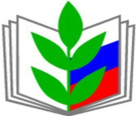 ОБЩЕРОССИЙСКИЙ ПРОФСОЮЗ   ОБРАЗОВАНИЯКРАСНОДАРСКАЯ КРАЕВАЯ ОРГАНИЗАЦИЯГУЛЬКЕВИЧСКАЯ РАЙОННАЯ ОРГАНИЗАЦИЯПРОФСЕССИОНАЛЬНОГО СОЮЗА ОБРАЗОВАНИЯ И НАУКИ РОССИЙСКОЙ ФЕДЕРАЦИИ352192   г. Гулькевичиул. Братская, 2 тел./факс 8-86160-3-44-61эл. почта   gulkevichskayarto@kubanprofobr.ruсайт: profsouzgul.ruот 16.01.2023 г. № 8Председателю краевойорганизации Общероссийского Профсоюза образованияДаниленко С.Н.Содержание льгот (гарантий), предоставляемых работникам в территорииЧисленность работников, фактически воспользовавшихся льготой (гарантией) за отчетный периодДенежные средства, выделенные на предоставление льгот (гарантий) Денежные средства, выделенные на предоставление льгот (гарантий) Содержание льгот (гарантий), предоставляемых работникам в территорииЧисленность работников, фактически воспользовавшихся льготой (гарантией) за отчетный периодИз  муниципальногобюджета (тыс. руб.)Из  средствПрофсоюза(тыс. руб.)Дополнительные муниципальные выплаты отдельной категории работников к должностному окладу (ставке)---Премии-к празднованию Дня защитника отечества, Международного женского дня0-0Материальная помощь по различным основаниям Мат помощь беженцамГуманитарная помощь139-248,25,0        15,0Премирование председателей ПО, членов Президиума за активное участие в работе с коллективом, к праздникам57- 152,3Премирование членов Профсоюза Премирование по итогам конкурса:-Психолог Кубани-Учитель года Кубани-лучший уполном. по ОТ района-Воспитатель года Кубани71335               3114,06,04,08,7        8,1Формы поощрения наставников за работу с молодыми специалистами: ---Поздравление ветеранов отрасли образования с юбилейными датами29-44,8Организация санаторно-курортного лечения оздоровления, отдыхаОбследование «Три Z»14 бесплатно + 9 путевок по скидке (Рассвет) 65-312,7-Компенсация оплаты за содержание детей в ДОУ---Заключение договоров с предприятиями сферы торговли, услуг на предоставление льготных скидок для членов Профсоюза:-СК Атлант - Спортивный клуб СпортЛайф -База отдыха ОО «Сосны» -Турбаза «Восход» п.Псебай- ИП Хубуа Е.А.- Автотранспортные предприятия на предоставление услуг со скидкой для районной организации Профсоюза (Осадченко С.Е., Крупин А.Ю.)- Антей строймаркетФСК «Юлия» Конкурс «Арктур»Акция «Соберем ребенка в школу»Конкурс «Письмо защитнику отечества»Вебинар «Культура здоровья»Форум для молодых педагогов20 ЧП 4 ЧС15 ЧП 3 ЧС221  ЧП 14 ЧС7 ЧП + 12 ЧС  1708 ЧП158  ЧП45 ЧС62 ЧП 394ЧП17644130-точек подкл.-823 чел210 % - 20 %от 10-30 %10 %от 10 %658, 98От 5 до 10%5 до 10%69,0От 3-10%      1,119,794,4425,4012,7Частичная компенсация коммунальных услуг библиотекарям, медицинским сестрам---Организация досуга членов Профсоюза (экскурсионно- туристические походы, туры выходного дня)86 ЧП22 ЧС6 ветеранов-69,0Магазин «S-МАРКЕТ»   парикмахерская«Скарлетт»«Колибри»25 ЧП 11 ЧС11ЧП-0